Краткий обзор макроэкономической ситуации и анализ влияния общей политической и социально-экономической обстановки в стране на рынок оцениваемого объектаОСНОВНЫЕ ТЕНДЕНЦИИ СОЦИАЛЬНО-ЭКОНОМИЧЕСКОГО РАЗВИТИЯ РОССИЙСКОЙ ФЕДЕРАЦИИ ПО СОСТОЯНИЮ НА ЯНВАРЬ 2018 ГОДАКартина экономики.Первая оценка роста ВВП в 2017 году составила 1,5 %. Экономика вернулась к росту после рецессии 2015–2016 годов. Первая оценка Росстата не включает окончательные данные годовой отчетности, в том числе малых и средних предприятий, которая должна поступить позже и будет учтена при публикации следующих оценок. Источником восстановления экономики в 2017 году был внутренний спрос. Валовое накопление основного капитала увеличилось на 3,6 %, расходы домашних хозяйств на конечное потребление – на 3,4 %, что выше ежемесячных показателей потребительского спроса – розничных продаж и платных услуг населению. Это обусловлено тем, что конечное потребление домашних хозяйств включает более широкий спектр показателей, таких как покупки товаров в зарубежных интернет-магазинах, поездки за рубеж, услуги общественного питания. Чистый экспорт внес отрицательный вклад (-2,2 п.п.). В 2017 году на рынке труда проявились демографические ограничения. Численность рабочей силы сократилась на 528 тыс. человек (-0,7 %), численность занятых – на 251 тыс. человек (-0,3 %). Увеличение выпуска обеспечивалось ростом производительности труда, который, по оценке Минэкономразвития, составил 1,9 %. Инфляция в январе 2018 года продолжила последовательно замедляться. В терминах последовательных приростов с учетом коррекции на сезонность замедлился рост цен на все основные группы товаров, ускорение роста наблюдалось только для непродовольственных товаров, за исключением подакцизной продукции. По оценке Минэкономразвития, наблюдаемое замедление инфляции не является временным. После ускорения к концу первого квартала инфляция опустится до уровня около 2,0 % г/г в июне. По итогам 2017 года темпы роста кредита экономике выросли до 4,7 % г/г (с исключением валютной переоценки). Наряду с жилищным кредитованием, ключевой вклад в рост кредитного портфеля внесло необеспеченное потребительское кредитование, годовые темпы роста которого ускорялись в течение года и в декабре достигли 11,1% с исключением валютной переоценки. Очищенные от сезонности месячные темпы прироста в годовом выражении уже составляют 20,2 % м/м SAAR. Текущие темпы значительно превышают темп роста номинальной заработной платы, что свидетельствует об их фундаментальной неустойчивости. В декабре в положительную область вышел темп роста корпоративного кредитного портфеля (+1,8 % г/г с исключением переоценки). Рост корпоративного кредитного портфеля по сопоставимому кругу банков был более высоким (+3,7 %). По итогам 2017 года профицит текущего счета увеличился до 40,2 млрд. долл. США (по оценке, 2,5 % ВВП) после 25,5 млрд. долл. США (2,0 % ВВП) в 2016 году. Основным фактором здесь стал рост цен на сырьевых и товарных рынках. Импорт также продемонстрировал уверенный рост на фоне восстановления внутреннего спроса (при этом снижение реального эффективного курса рубля за период апрель–декабрь составило 6,3%). Доля импорта товаров и услуг в ВВП не изменилась, составив в 2017 году 20,7 %, как и годом ранее. В то же время произошло изменение его структуры в пользу инвестиционных товаров. Рост поставок инвестиционной продукции, по оценке, составил 28,1 %. Увеличение потребительского импорта (на 21,6 %) было в значительной мере связано с активизацией потребительского необеспеченного кредитования. Федеральный бюджет в 2017 году был исполнен с дефицитом 1,5 % ВВП, который оказался ниже планового значения. Росту доходов бюджета способствовала благоприятная конъюнктура цен на мировых товарных рынках. В то же время устойчивое расширение деловой активности создало основу и для увеличения ненефтегазовых доходов федерального бюджета свыше плановых показателей на 192,5 млрд. рублей. При этом расходная часть бюджета оказалась ниже уровня, предусмотренного законом, на 302,5 млрд. руб. Функционирование системы государственных финансов в рамках новой конструкции бюджетных правил обеспечило снижение ненефтегазового дефицита бюджета до 7,9 % ВВП после 9,1 % в 2016 году, что стало минимальным значением с 2008 года. В 2018 году при сохранении текущего уровня цен на нефть профицит бюджета может составить 1,2 % ВВП, при этом в Фонд национального благосостояния может быть направлено 3,5 трлн. руб. (~60 млрд. долл. по текущему курсу).Производственная активность.Росстата, в 2017 году российский ВВП вырос на 1,5 % после рецессии 2015–2016 годов. В 2017 году возобновился рост в ряде неторгуемых отраслей, которые испытали наибольший спад в предыдущие два года, – транспорте, связи, торговле. Рекордный урожай зерновых и устойчивый рост производства продукции животноводства способствовали увеличению выпуска в сельском хозяйстве. Вклад промышленности в годовой рост ВВП в 2017 году также был положительным. При этом необходимо учитывать, что первая оценка как темпов, так и структуры роста основана на оперативной статистике Росстата, в которой пока не отражены данные годовой отчетности крупных и средних предприятий, а также результаты обследования малого бизнеса. По мере получения более полной информации Росстат может ретроспективно уточнять динамику помесячных показателей и данные национальных счетов. Данные, поступающие в оперативном режиме непосредственно от компаний реального сектора, свидетельствуют об устойчивом росте экономики. В 2017 году существенно ускорился рост грузооборота железнодорожного транспорта, продаж автомобилей, авиаперевозок (см. «Картина экономики. Январь 2017»). Индикаторы настроений бизнеса, основанные на опросных данных, находятся на многолетних максимумах. Например, композитный индекс PMI в среднем за 2017 год составил 55,3 – это самое высокое среднегодовое значение с 2008 года. В январе (54,8) индекс по- прежнему устойчиво превышал уровень 50, указывающий на перспективы расширения производства. Индекс предпринимательской уверенности Росстата в обрабатывающей промышленности, скорректированный на сезонность, в 4кв17 вышел в область устойчиво положительных значений впервые со 2П12.Диаграмма 1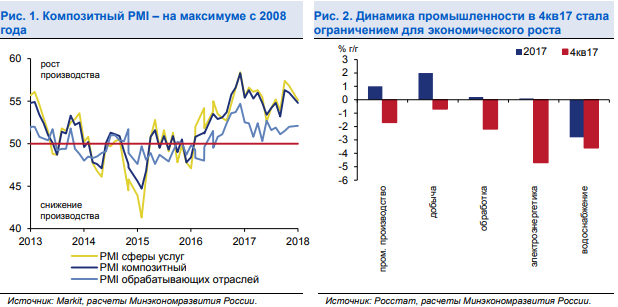 В конце года негативный вклад в экономический рост внесло промышленное производство Рост промышленного производства на 1,8 % г/г в январе-сентябре сменился его падением на 1,7 % г/г в 4кв17. В результате рост промышленного производства по итогам 2017 года (+1,0 % г/г) оказался слабее, чем ожидалось. Резкое ухудшение динамики показателя в конце года было обусловлено комбинацией ожидаемых и непредвиденных факторов, действовавших на рынках отдельных товаров. Наибольший отрицательный вклад в динамику индекса промышленного производства в 4кв17 внесла обрабатывающая промышленность (-2,2 % г/г). При этом спад был сосредоточен в узком круге обрабатывающих отраслей. Начиная с октября произошло резкое снижение выпуска по виду деятельности «Производство основных драгоценных металлов и прочих цветных металлов, производство ядерного топлива» (см. «Картина промышленности в декабре 2017 года»). Вклад указанного вида деятельности в снижение общего индекса промышленного производства в 4кв17 составил около 1 процентного пункта. Кроме того, недоисполнение расходов на национальную оборону (на 6,7 % по сравнению с уточненной бюджетной росписью) стало причиной снижения объемов выпуска по виду деятельности «Производство прочих транспортных средств и оборудования» в конце 2017 года. В декабре масштаб спада в указанных отраслях сократился по сравнению с ноябрем, но остался существенным. Вместе с тем в 4кв17 продолжали устойчиво расти химическая (+3,1% г/г в октябре–декабре) и пищевая промышленность (+3,5 % г/г) – отрасли, которые были драйверами роста обрабатывающей промышленности не только в течение 2017 года, но и в период рецессии 2015– 2016 годов. Позитивная динамика также наблюдалось и в других несырьевых отраслях: деревообрабатывающая и легкая промышленность в 4кв17 нарастили выпуск на 1,9% г/г и 5,2% г/г соответственно. Снижение выпуска добычи полезных ископаемых (-0,7% г/г в 4кв17) было в определенной степени ожидаемым. Главной его причиной стало ответственное исполнение Россией своих обязательств в рамках сделки ОПЕК+ (добыча нефти в 4кв17 сократилась на 2,5 % г/г). На газовую отрасль, начиная с октября, сдерживающее влияние оказывала более теплая по сравнению с прошлым годом погода на большей части территории России. В результате добыча газа в 4кв17 снизилась на 0,3 % г/г после роста на 10,3 % г/г в январе–сентябре. Слабая динамика добычи основных товаров российского сырьевого экспорта отрицательно сказалась на показателях смежных отраслей – транспорта (в первую очередь трубопроводного) и оптовой торговли. Снижение спроса со стороны промышленных потребителей, наряду с теплой погодой, также привело к снижению выпуска в электроэнергетике (-4,7% г/г в 4кв17).Динамика промышленности, вероятно, останется слабой на протяжении ближайших месяцев. В начале прошлого года снижение объемов добычи нефти происходило постепенно, и Россия вышла на уровни, предусмотренные международными соглашениями, только во 2кв17. Таким образом, при сохранении на достигнутых уровнях (10,93 млн. баррелей/сутки в среднем во 2П17) добыча нефти в первые месяцы текущего года будет демонстрировать отрицательную динамику по отношению к показателям 1кв17 (11,09 млн. баррелей/сутки). Кроме того, из-за приближения погодных условий в Европе к климатической норме после экстремально холодной зимы 2016–2017 годов экспорт газа в ближайшие месяцы также будет ниже, чем в начале прошлого года. По данным ПАО «Газпром», поставки газа в дальнее зарубежье в январе снизились на 9,9 % г/г. Опережающие индикаторы производственной активности в промышленности демонстрируют смешанную динамику. Опросные показатели остаются на высоких уровнях, достигнутых в прошлые месяцы. Так, индекс PMI обрабатывающих отраслей в январе увеличился до 52,1 по сравнению с 52,0 в декабре прошлого года (среднее значение показателя за 2017 год также составило 52,0). Вместе с тем потребление электроэнергии, очищенное от действия календарного и сезонного фактора, – единственный показатель, который дал сигнал о ноябрьском спаде промышленного производства до того, как его зафиксировала официальная статистика, – в январе упало на 0,1 % г/г после роста на 0,1 % г/г в декабре и снижения на 0,3 % г/г в ноябре.Внутренний спрос. Рост ВВП в 2017 году опирался на расширение внутреннего спроса – как потребительского, так и инвестиционного.Конечное потребление домашних хозяйств и валовое накопление – как основного, так и оборотного капитала – внесли примерно равные вклады в прирост ВВП в 2017 году (1,8 п.п. и 1,7 п.п. соответственно). При этом расширение внутреннего спроса сопровождалось восстановлением импорта, который падал в реальном выражении на протяжении предыдущих трех лет. В результате чистый экспорт внес отрицательный вклад в экономический рост (-2,2 п.п.), несмотря на увеличение экспорта.Инвестиции в основной капитал весь год росли опережающими темпами.Валовое накопление основного капитала в 2017 году увеличилось на 3,6 %. По предварительной оценке, основной вклад в рост капитальных вложений внесли закупки машин и оборудования – как отечественного, так и импортного. В течение года стабильно высокими темпами рос инвестиционный импорт из стран дальнего зарубежья (+28,6 % в целом за год, +26,1 % г/г в 4кв17). Производство отечественной машиностроительной продукции инвестиционного назначения в 2017 году увеличилось на 8,6 % (8,9 % г/г в 4кв17). Во второй половине года поддержку инвестициям также оказывало восстановление строительного сектора (в терминах последовательных приростов), сопровождавшееся расширением производства стройматериалов.Диаграмма 2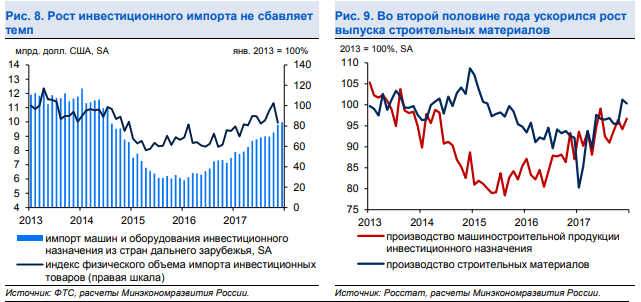 Потребительский спрос также показал уверенный рост. В течение 2017 года оперативные данные указывали на усиление тенденции к восстановлению потребительского спроса. Выйдя в положительную область в апреле, рост розничного товарооборота на протяжении оставшейся части года последовательно ускорялся: 1,0 % г/г во 2кв17, 2,1 % г/г в 3кв17, 3,0 % г/г в 4кв17. В декабре показатели роста розничного товарооборота (3,1% г/г) закрепились на уровне вблизи 3%, достигнутом в предыдущие месяцы. При этом «жесткие» данные указывают на более активное восстановление в отдельных сегментах потребительского рынка. Так, продажи легковых автомобилей выросли на 11,9 % в 2017 году после падения на 11,0 % в 2016 году. Международные пассажирские авиаперевозки в 2017 году выросли на 29,9 % (после падения на 12,7 % в 2016 году), внутренние – на 10,1 % (+4,9 % в 2016 году). Уверенный рост потребительской активности в 2017 году нашел отражение в более высоких темпах роста конечного потребления домашних хозяйств (3,4 %) по сравнению с розничным товарооборотом (+1,2 %). Расхождение между указанными показателями объясняется тем, что конечное потребление, в дополнение к розничным продажам, включает ряд элементов, которые в 2017 году активно росли. В частности, это услуги организаций общественного питания (+2,5 % в реальном выражении), туристические поездки за границу (+30,4 %), онлайн-покупки в зарубежных интернет-магазинах (рост более чем в 2 раза за первые 3 квартала 2017 года по отношению к соответствующему периоду 2016 года). Рост потребительской активности в течение 2017 года поддерживался улучшением потребительских настроений. Индекс потребительской уверенности, рассчитываемый инФОМ по заказу Банка России, в течение года находился на восходящей траектории. В январе рост показателя продолжился – он составил 106 пунктов (+7 пунктов по отношению к предыдущему месяцу) и вернулся на уровни середины 2014 года, характеризовавшегося наиболее оптимистичными за всю историю наблюдения взглядами населения. Увеличение индекса было обусловлено улучшением всех его составляющих, при этом особенно активно рос компонент, характеризующий отношение респондентов к крупным покупкам. Население в основном положительно оценивает изменение своего материального положения за прошлый год, и все большая доля респондентов ожидает продолжения этих тенденций в следующем году. Индекс потребительской уверенности Росстата в 4кв17 также продолжил восстановление. Рост потребительской уверенности в сочетании с увеличением реальных заработных плат (см. раздел «Рынок труда») создает основу для дальнейшего расширения потребительского спроса в ближайшие месяцы.Рынок труда.Рынок труда на протяжении 2017 года функционировал в условиях, близких к дефициту. В 2017 году демографические ограничения на рынке труда усилились: численность рабочей силы сократилась на 528 тыс. человек (-0,7 %), численность занятых – на 251 тыс. человек (-0,3 %). Однако увеличение производительности труда (составившее, по оценке, 1,9 % в 2017 году) обеспечило рост экономики. Численность безработных снижалась опережающими темпами (-277 тыс. чел, или -6,5 %). В результате уровень безработицы снизился до 5,2 % в среднем за 2017 год после 5,5 % в предыдущем году. А к декабрю уровень безработицы с исключением сезонного фактора достиг 5,0 % SA от рабочей силы, что является историческим минимумом. Эти тенденции подтверждаются и данными служб занятости. Коэффициент напряженности – отношение численности незанятых, состоящих на учете в государственных службах занятости, к потребности работодателей в работниках – в течение 2017 года снижался и к концу года приблизился к минимальным значениям за весь период наблюдения.Ситуация на рынке труда и увеличение экономической активности способствовали ускорению роста заработных плат. По предварительным данным Росстата, реальные заработные платы в 2017 году увеличились на 3,4 % на фоне снижения безработицы и рекордного замедления инфляции. В конце года дополнительным фактором роста реальных заработных плат стало активное повышение оплаты труда отдельным категориям работников бюджетной сферы. По оценке Минэкономразвития, темп роста номинальных заработных плат в социальном секторе в ноябре превысил 13% г/г по сравнению с 8,4 % по экономике в целом. В результате в ноябре рост реальных заработных плат достиг максимального за год темпа 5,8 % г/г (по предварительной оценке, в декабре последовало замедление до 4,6 % г/г).Инфляция.В январе потребительская инфляция в очередной раз обновила исторический минимум. Рост индекса потребительских цен в январе замедлился до 2,2 % г/г по сравнению с 2,5 % г/г в декабре, что оказалось несколько ниже оценки Минэкономразвития России (2,3–2,5 % г/г). В помесячном выражении с устранением сезонности рост потребительских цен в январе приостановился (в декабре – 0,2 % м/м SA). Замедление инфляции в терминах последовательных приростов в январе наблюдалось по всем основным товарным группам. В группе продовольственных товаров возобновилась дефляция (-0,15 % м/м SA) после декабрьской паузы (0,05 % м/м SA). Снижение цен на продовольствие было обусловлено ростом предложения отечественной растениеводческой продукции и высокой насыщенностью рынков животноводческой продукции (в частности, мяса птицы, свинины, яиц). Замедление инфляции в группе непродовольственных товаров (до 0,26 % м/м SA после 0,34 % м/м SA) было обусловлено нормализацией динамики цен на бензин после декабрьского скачка. Темпы роста цен на непродовольственные товары, за исключением подакцизной продукции, остаются умеренными. При этом с августа наблюдается постепенное ускорение инфляции в данной товарной группе (в терминах последовательных приростов), обусловленное активизацией потребительского спроса. Темпы роста цен на услуги существенно снизились по сравнению с декабрем (до 0,18 % м/м SA с 0,29 % м/м SA) за счет замедления инфляции как в регулируемом, так и в рыночном сегменте. По оценке Минэкономразвития России, наблюдаемое замедление инфляции не является следствием исключительно временных факторов. Монетарная инфляция в январе продолжила снижение – до 2,5 % г/г (-0,1 п.п. по сравнению с декабрем), 1,6 % м/м SAAR (-0,9 п.п.). Вклад курсового фактора в динамику потребительских цен оценивается как нейтральный: в последние месяцы рубль был достаточно стабильным относительно валют стран – торговых партнеров (в декабре и январе его укрепление в номинальном эффективном выражении составило 0,1 % и 1,1 % соответственно после ослабления на 1,7 % в ноябре). В феврале, по оценке Минэкономразвития России, инфляция составит 0,2–0,3% м/м, в годовом выражении – 2,2–2,3% г/г. После ускорения к концу первого квартала инфляция опустится до уровня около 2,0 % г/г в июне.Диаграмма 3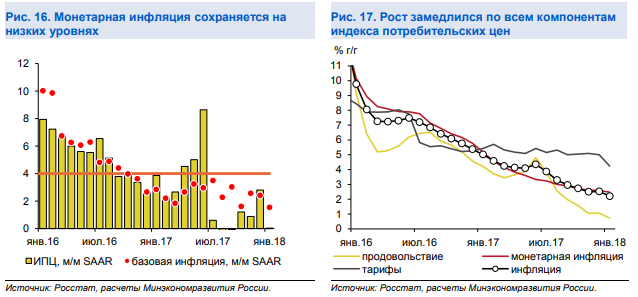 Банковский сектор. В 2017 году объем средств, поступивших в банковский сектор по счетам расширенного правительства, достиг 3,7 трлн. руб. В результате по состоянию на начало дня 9 января 2018 года объем средств на корреспондентских счетах и депозитах кредитных организаций в Банке России достиг рекордных 4,6 млрд. рублей, а структурный профицит ликвидности расширился до 2,6 трлн. рублей. В январе сформировался отток ликвидности из банковского сектора по счетам расширенного правительства, существенно превысивший обычные уровни. Отток средств по счетам расширенного правительства в январе 2018 года составил 699 млрд. руб., что свидетельствует о росте налоговых сборов в условиях повышения цен на нефть и роста внутреннего спроса. Этот отток компенсировался сезонным возвращением наличных денег в банковскую систему в объеме 597,4 млрд. руб. В этих условиях (с учетом снижения требуемого уровня корсчетов) структурный профицит ликвидности даже несколько увеличился и составил 2,8 трлн. руб. по состоянию на 1 февраля 2018 года. Устойчивый приток средств на банковские депозиты сохранялся в течение всего 2017 года. В декабре темпы прироста депозитов, хотя и несколько замедлились, но сохранились на высоком уровне. Скользящий за 3 месяца аннуализированный темп роста депозитов юридических лиц составил в декабре 10,1% 3mma SAAR после 12,9 % 3mma SAAR в ноябре. Темп роста депозитов физических лиц составил 6,5% в декабре после 7,5 % 3mma SAAR. Равномерный рост депозитов как населения, так и корпоративного сектора свидетельствует о сформировавшемся доверии к банковской системе. В условиях увеличения ресурсной базы банков и продолжения смягчения Банком России денежно-кредитной политики снижение процентных ставок в целом продолжилось. Ставка по кредитам нефинансовым организациям на срок свыше 1 года снизилась с 9,8 % в октябре до 9,7 % в ноябре (-2 п.п. с начала года). Ставка по депозитам нефинансовых организаций на срок свыше 1 года снизилась с 7,3 % в октябре до 7,1 % в ноябре (с начала года – также на 2 п.п.). Ставка по депозитам физических лиц на срок свыше 1 года в ноябре сохранилась практически на неизменном по сравнению с октябрем уровне – 6,3 % (снизившись на 1,3 п.п. с начала года). Возобновилось снижение долгосрочных доходностей ОФЗ на фоне дальнейшего снижения инфляции и смягчения риторики Банка России.В 2017 году профицит текущего счета существенно расширился по сравнению с предыдущим годом. Сальдо счета текущих операций в 2017 году составило 40,2 млрд. долл. США (по оценке, 2,5 % ВВП) после 25,5 млрд. долл. США (2,0 % ВВП) в 2016 году. Основной причиной увеличения сальдо текущего счета стал опережающий рост экспорта товаров. В стоимостном выражении экспорт товаров увеличился на 25,5 % по сравнению с 2016 годом, что в первую очередь стало результатом роста цен на сырьевые товары (нефть, газ, уголь, металлы). Благоприятная ценовая конъюнктура, а также погодные условия в Европе обусловили рост и физических объемов экспорта энергоресурсов. Так, по данным Минэнерго России, экспорт нефти вырос на 1,3 % по сравнению с 2016 годом, экспорт угля – на 12,1 %. В то же время экспорт черных металлов в натуральном выражении показал снижение (по данным ФТС России за 11 месяцев 2017 г. – на 3,1 % г/г). Также снижался в физическом выражении экспорт продукции из стали. Из товарных групп несырьевого неэнергетического экспорта наиболее высокий рост показал экспорт пшеницы и меслина (на 25,9 % г/г по данным ФТС России за 11 месяцев 2017 г.) на фоне рекордных показателей урожая зерновых.Импорт также продемонстрировал уверенный рост. Импорт товаров увеличился на 24,2 % в 2017 году, импорт услуг - на 18,7 % на фоне восстановления внутреннего спроса и относительно стабильной динамики обменного курса рубля (рубль в реальном эффективном выражении ослаб на 1,1 % в целом за 2017 год). Доля импорта товаров и услуг в ВВП не изменилась, составив в 2017 году 20,7 %, как и годом ранее. В то же время произошло изменение его структуры в пользу инвестиционных товаров. Рост поставок инвестиционной продукции, по оценке, составил 28,1 %. Увеличение потребительского импорта (на 21,6 % г/г) было в значительной мере связано с активизацией потребительского необеспеченного кредитования.Отток капитала (сальдо финансового счета) сложился на уровне 21,0 млрд. долл. США. Чистый отток частного капитала составил 31,3 млрд. долларов США (19,8 млрд. долларов США в 2016 году). Основным источником чистого вывоза капитала являлись операции банковского сектора по сокращению внешних обязательств (за три квартала 2017 года банки погасили 13,5 млрд. долл. внешнего долга). Приток капитала по государственному сектору составил 12,9 млрд. долл. США. За 2017 год резервы увеличились на 22,6 млрд. долл. США. Основными каналами роста резервных активов были операции Правительства Российской Федерации на валютном рынке (~14 млрд. долл. США) и погашение РЕПО в иностранной валюте (~11 млрд. долл. США). Отклонение совокупного изменения резервов от суммы компонент объясняется спецификой учета операций РЕПО с нерезидентами, осуществляемых в рамках управления резервами.Федеральный бюджет. По итогам 2017 года дефицит бюджета составил 1,5 % ВВП, что существенно ниже предусмотренного Федеральным законом «О федеральном бюджете на 2017 год и на плановый период 2018 и 2019 годов» на 2017 год. Доходы бюджета превысили запланированные значения на 2,5 %, составив 15,1 трлн. руб. Рост к предыдущему году составил 12,1 процента. В большой степени этому способствовало улучшение внешнеэкономической конъюнктуры. В то же время устойчивое расширение деловой активности создало основу и для увеличения ненефтегазовых доходов федерального бюджета. В этих условиях рост ненефтегазовых доходов федерального бюджета составил 5,8 % к предыдущему году (с исключением доходов от приватизации ПАО «Роснефть» из базы 2016 года рост составил 15,3 % г/г). При этом наблюдалось увеличение поступлений как по налогам, связанным с внутренним производством, так и по налогам, связанным с импортом. Ненефтегазовые доходы оказались выше значений, предусмотренных законом о бюджете, на 192,5 млрд. руб. Расходы в 2017 г. в номинальном выражении сохранились на уровне предыдущего года. Процент исполнения по отношению к закону о бюджете составил 98,2%. Расходы оказались ниже плана на 302,5 млрд. руб. Объем расходования средств суверенных фондов также оказался существенно ниже запланированного показателя. За вычетом совершенных в 2017 году Минфином России валютных интервенций (в объеме 829 млрд. руб., которые «технически» поступят в ФНБ в текущем году), объем нетто-использования суверенных фондов составил 793 млрд. руб. вместо запланированных 1,1 трлн. рублей. Ненефтегазовый дефицит федерального бюджета снизился до 7,9 % ВВП после 9,1 % в 2016 году, что стало минимальным значением с 2008 года. В 2018 году при сохранении текущего уровня цен на нефть профицит бюджета может составить 1,2% ВВП, при этом в Фонд национального благосостояния может быть направлено 3,5 трлн. руб. (~60 млрд. долл. по текущему курсу)Таблица 1ОСНОВНЫЕ ЭКОНОМИЧЕСКИЕ И СОЦИАЛЬНЫЕ ПОКАЗАТЕЛИ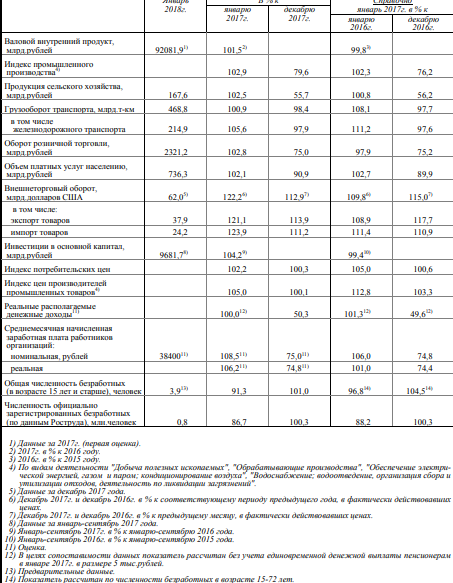 Итоги и достижения России за 2017 год по линии развитияТоп-5 достижений1. Россия преодолела кризис и вошла в стадию устойчивого развития2. Повышение качества жизни простого человека3. Россия реализует прорывные инфраструктурные проекты, привлекая колоссальные инвестиции4. Молодежь становится движущей силой развития России5. Россия успешно подготовилась к Чемпионату мира по футболу 2018Итоги года в целомКачество жизни людей• Достигнут рекордный в истории России показатель продолжительности жизни – 72,6 года.• Выросли реальные доходы населения и реальная зарплата (она по итогам года приросла на 3%, в номинальном выражении на 7%)• В России стало больше детей. Их доля в структуре населения оказалась рекордной за 15 лет – 18,3%• В России введено более 75 млн кв. м жилья• Выдано более 1 млн. ипотечных кредитов на сумму около 2 трлн. Рублей (+30%)• Кассовые сборы российского кино в 2017 года оказались рекордными и достигли 12 млрд рублейМакроэкономика• Экономика России вышла из рецессии. Прирост валового внутреннего продукта составит 2%• Стабильный курс рубля. Рубль стал менее зависим от колебаний цен на нефть.• Уровень инфляции по итогам года составит рекордно низкие 2,5% (это абсолютное достижение за всю постсоветскую эпоху)• Достижения в макропоказателях: инвестиции в основной капитал выросли более чем на 4%• Прямые иностранные инвестиции в экономику России увеличились вдвое – 23 млрд долларов. Лучший показатель за 4 года.Промышленность/импортозамещение• Успехи в импортозамещении. В сфере станкостроения и средств производства импорт снизился с 90% до 70%• Импортозамещение в стратегически важном нефтегазовом секторе: за 3 года доля импорта снизилась с 60 % до 52 %• Разворот на восток. Китай, Япония и Индия увеличили прямые инвестиции на 25%• Суммарная добыча газа в России достигла исторического рекорда – 690 миллиардов кубометров, как и экспорта (более 190 миллиардов)• Рекордные поставки Газпрома. Доля Газпрома на зарубежном рынке превысит 33%• Запасы нефти увеличились на 1 млрд тонн (рекорд за 7 лет)• 766 промышленных проекта в конечной стадии реализации• За семь месяцев металлургия выросла на 11%• Сельхозтехника +24%• Судостроение +34%• Грузовые вагоны +66%• Пассажирские вагоны 82%• Тепловозы + 31%Сельское хозяйство• Россия остается мировым лидером по экспорту пшеницы. Впервые со времен СССР собрано 127 млн т зерна, поставлено за рубеж рекордные 30 млн тонн пшеницы (+11%)• Экспорт сельхозсырья и продовольствия на 20 млрд долл.Основным событием 2017 года для России стал рост экономики и улучшение показателей жизни. Об этом заявил президент Владимир Путин во время общения с железнодорожниками на станции Москва-Киевская. «Очень важно то, что экономика наша вышла из рецессии и вошла в стадию устойчивого развития и роста», – заявил президент. По его словам, от этого зависит все остальное – социальная сфера, уровень доходов граждан, обороноспособность и безопасность. Путин отметил, что экономический рост напрямую отразился на доходах граждан страны, которые увеличились на 3%. «Вот этот рост экономики постепенно начинает отражаться и на реальных доходах. Мне кажется, что это основное», – подчеркнул глава государства. Тот факт, что не для всех россиян этот рост заметен, Путин объяснил разницей в экономическом положении регионов.Рост экономикиВладимир Путин: «У нас рост ВВП в этом году составляет 1,6%, рост промышленного производства – тоже 1,6%. При этом очень хорошие темпы роста продемонстрировали автопром, химическая промышленность, фармацевтика и сельское хозяйство, конечно. Мы вышли на первое место в мире по экспорту по объему экспорта зерновых, это блестящие показатели». Президент добавил: рост экономки основывается на том, что она преодолела два шока: резкое падение цен на энергоносители и введение санкций.Прямые иностранные инвестиции выросли вдвоеПрямые иностранные инвестиции в экономику России в 2017 году увеличились вдвое и составили 23 млрд долларов. Об этом заявил президент РФ Владимир Путин в ходе большой пресс-конференции.«У нас в этом году на данный момент времени прямые иностранные инвестиции достигли 23 млрд долларов. Это в 2 раза больше, чем в прошлом году. И лучший показатель за предыдущие четыре года», – сообщил глава государства.Ранее министр экономического развития Максим Орешкин сообщал, что прямые иностранные инвестиции в РФ в первом полугодии 2017 г. достигли 14 млрд долларов.В 2017 году отношение иностранных инвесторов к нашей стране стало более позитивным. Этот факт констатировал глава Российского фонда прямых инвестиций Кирилл Дмитриев, который еще в июне 2017 года заявил, что «все видят, что экономика России выдержала кризис. Все понимают, что цены на нефть стабильны и позитивны для нас».Низкая инфляцияИнфляция в России по итогам 2017 года составит 2,4-2,6%, в дальнейшем, по мере исчерпания действия временных факторов (продовольственная инфляция и укрепление рубля), инфляция в течение года будет увеличиваться, приближаясь к уровню 4%. Об этом говорится в докладе Банка России о денежно-кредитной политике.«По оценке Банка России, по итогам 2017 г. инфляция составит 2,4-2,6. Невысокому уровню инфляционного давления в экономике, помимо временных факторов, способствовало также сохранение умеренной потребительской и кредитной активности и продолжившееся снижение инфляционных ожиданий, условия для чего формировало в том числе проведение последовательной умеренно жесткой денежно-кредитной политики», – отмечается в документе.Банк России улучшил свои ожидания от роста российской экономики и уровня цен на нефть на будущий год. Теперь, по мнению ЦБ, эти показатели будут практически не хуже текущих. Более оптимистичные ожидания по 2018 году вместе со всё еще рекордно низкой инфляцией позволили регулятору опустить ключевую ставку не на 0,25, а сразу на 0,5 процентных пункта. Этот шаг стал полной неожиданностью для рынка.Социально-экономическая ситуация в Республике Марий Эл и анализ влияния общей политической и социально-экономической обстановки в регионе на рынок оцениваемого объектаНазвание: Республика Марий Эл Административно-территориальное устройство: республика Столица: Йошкар-Ола. Расстояние до Москвы – 862 км. Географическое положение. Республика Марий Эл расположена в центре европейской части Российской Федерации, преимущественно на левобережье реки Волги. Протяженность территории с севера на юг — 150 км, с запада на восток — 275 км. Граничит: на юге — с Чувашской республикой и Республикой Татарстан, на западе — с Нижегородской областью, на севере и востоке — с Кировской областью.Природные условия. Территория республики представляет собой холмистую равнину, поверхность которой сильно изрезана долинами рек и оврагами. В республике Марий Эл около 500 рек и речек, относящихся к бассейну реки Волги, протекающей по южной границе Марий Эл. Почвы — дерново-подзолистые. Леса занимают более половины территории республики — преимущественно на западе и в центральных районах, преобладают ценные хвойные породы — сосна, пихта и ель. Леса сильно пострадали от вырубок. Из животных распространены: волк, бурый медведь, лисица, лось, зайцы, бобры. На территории республики имеется Марийский заповедник. Климат умеренно континентальный с умеренно холодной зимой и теплым летом. Температура обычно колеблется: летом от +15 до +23 , зимой от —8 до —18 градусов.Население. Численность населения республики по данным Росстата составляет 684 684 чел. (2017). Плотность населения — 29,29 чел./км2 (2017). Городское население — 65,82 % (2017).Государственная власть в Республике Марий Эл осуществляется на основе разделения на законодательную, исполнительную и судебную. Органы законодательной и судебной власти самостоятельны. Законодательную функцию выполняет Государственное Собрание Республики Марий Эл, состоящее из 52 депутатов. Из них 26 депутатов избираются по одномандатным избирательным округам, другие 26 депутатов избираются по республиканскому избирательному округу пропорционально числу голосов, поданных за списки кандидатов в депутаты, выдвинутые избирательными объединениями, избирательными блоками. Срок полномочий депутатов одного созыва составляет пять лет. Исполнительную власть осуществляют:Глава Республики Марий Эл, является главой республики и высшим должностным лицом в системе исполнительной властиправительство Республики Марий Эладминистрация главы Республики Марий Элпрочие органы исполнительной властиСудебную власть осуществляют: Верховный суд Республики Марий Эл, Арбитражный суд Республики Марий Эл, Конституционный суд Республики Марий Эл, районные суды и мировые судьи, которые входят в судебную систему Российской Федерации.Экономические преимущества и недостатки. Республика Марий Эл имеет неблагоприятное транспортно-географическое положение и слаборазвитую инфраструктуру. Недра республики небогаты минеральными ресурсами: значение имеют только торф, стекольные и силикатные пески, строительный камень. Почвы также малоплодородны. И без того ограниченные сельскохозяйственные угодья частично затоплены в результате наполнения Чебоксарской ГЭС (Чувашская республика). Республика практически не имеет гражданской перерабатывающей промышленности — в основном это военно-промышленный комплекс (электроника и машиностроение). Марий Эл целиком зависит от внешних поступлений энергии. Естественное и единственное богатство республики — ее леса.Специализация. Марий Эл — индустриально-аграрная республика. Основные отрасли специализации — сельское и лесное хозяйство. Республика экспортирует техническую бумагу, полупроводниковые приборы, торговое холодильное оборудование, витамины, искусственную кожу. Импортирует: топливо, промышленное сырье, изделия легкой промышленности и товары народного потребления.Основные отрасли промышленности: машиностроение и металлообработка, лесная, деревообрабатывающая и целлюлозно-бумажная промышленность (Марийский целлюлозно-бумажный комбинат — крупнейший в России, специализирующийся на выпуске высококачественной бумаги из сульфатной целлюлозы, расположен в г. Волжске). Республика Марий Эл является монополистом в России по производству машин валочных и валочно-пакетирующих, сорбита пищевого, бумаги для патронирования.Социально-экономическое положение Республики Марий Эл в январе 2018 года Объем платных услуг населению за январь-февраль 2018г. составил 3840,7  млн. рублей, что в сопоставимых ценах на 4,7% больше, чем в январе-феврале 2017г.Таблица 2Объем платных услуг, оказанных населению за январь – февраль 2018 года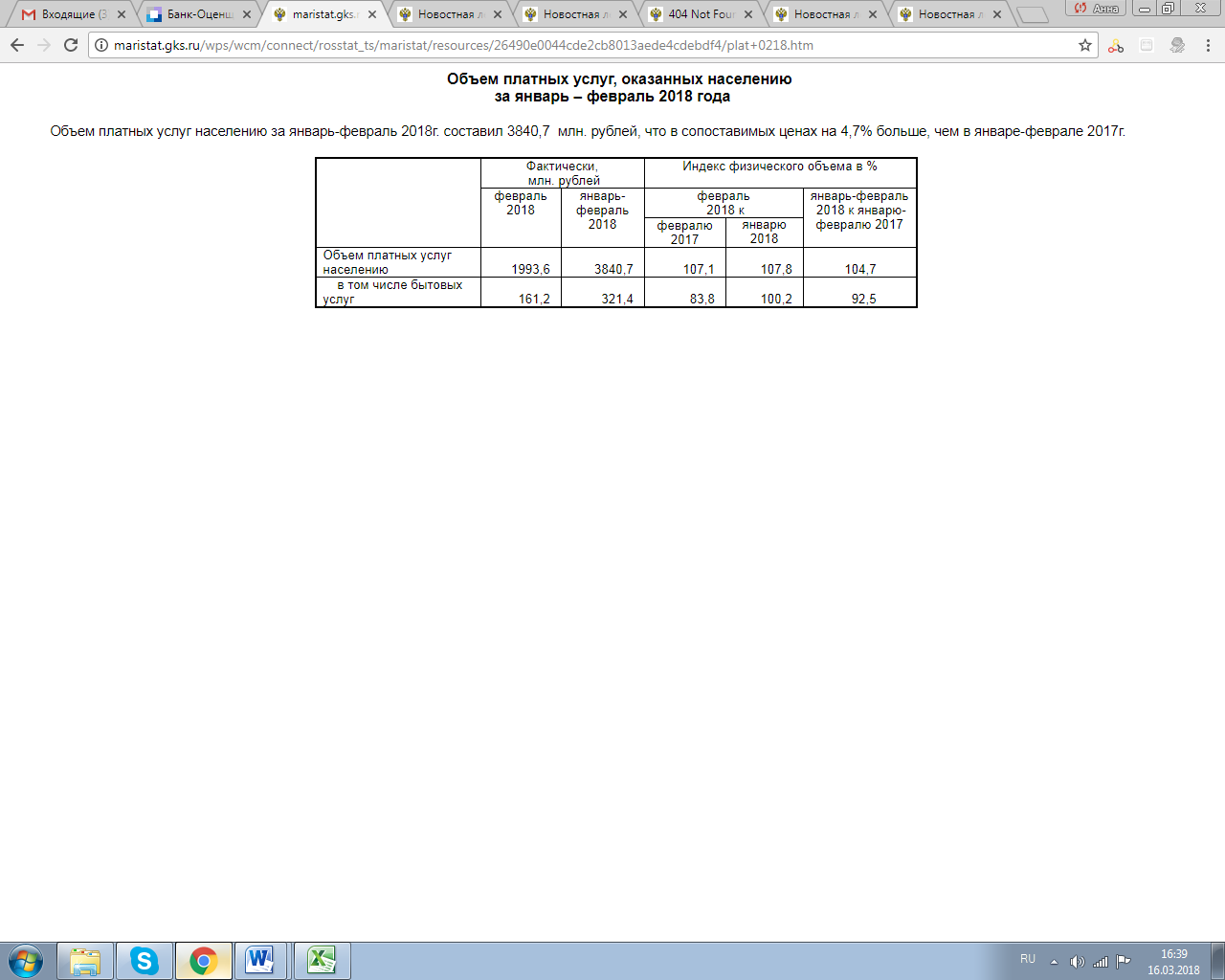  В январе-феврале 2018г. объем работ, выполненных  по виду деятельности «Строительство» (включая строительно-монтажные работы, выполненные хозяйственным способом), составил 876,6 млн. рублей, что в сопоставимых ценах на 28,6% меньше, чем в январе-феврале 2017г.Таблица 3Об объеме работ, выполненных по виду деятельности «Строительство», за январь-февраль 2018 года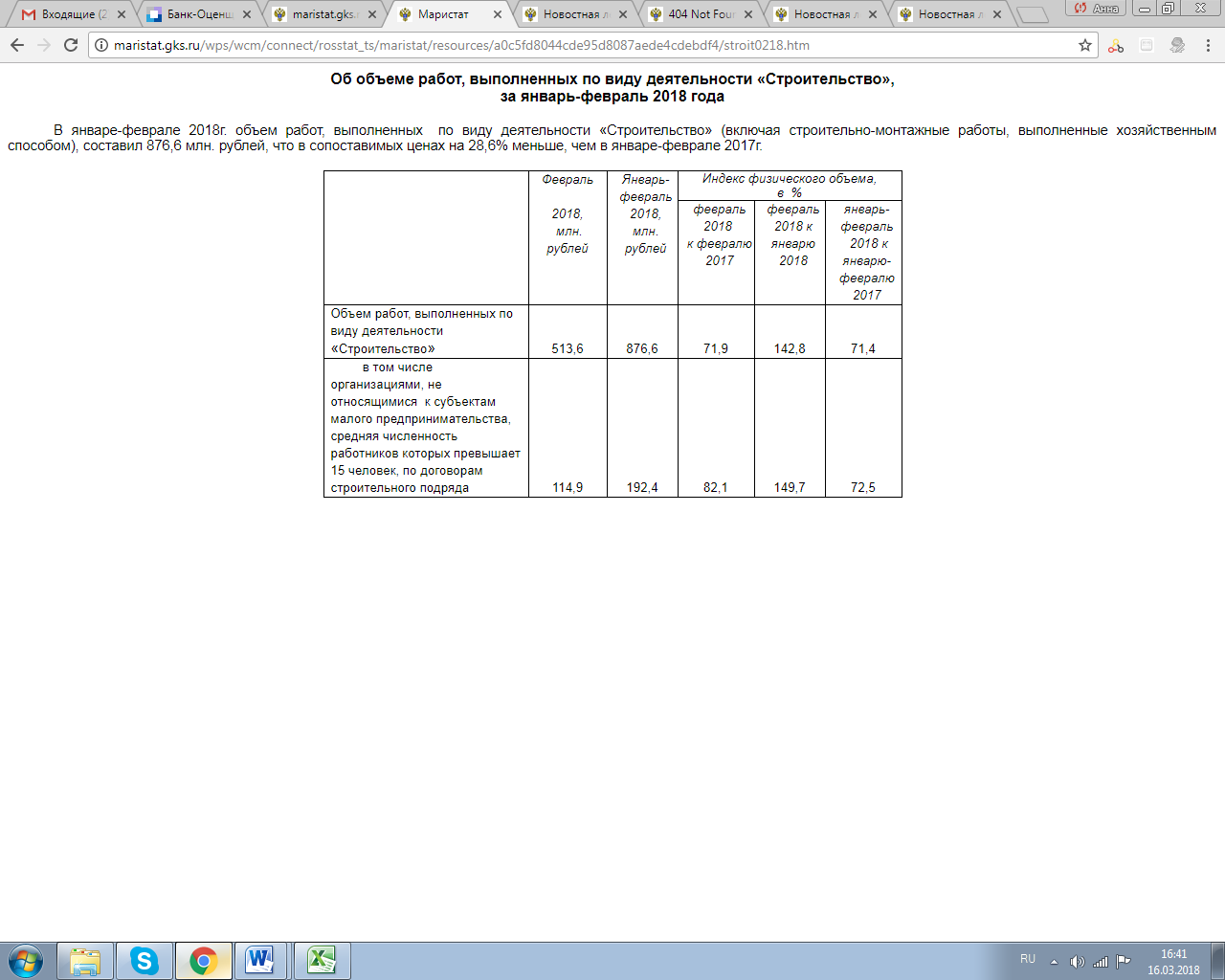 В январе-феврале 2018г. на территории Республики Марий Эл за счет всех источников финансирования построено и сдано в эксплуатацию 206 квартир общей площадью 20,9 тыс. кв. метров, что составляет 36,7% к уровню января-февраля 2017г.Индивидуальными застройщиками построено 63 жилых дома общей площадью 15,6 тыс. кв. метров или 75,0% от общего ввода жилья в республике.В среднем на 1000 человек населения в январе-феврале 2018г. построено 30,6 кв. метров общей площади жилых домов.Таблица 4О вводе в действие жилых домов в январе-феврале 2018 года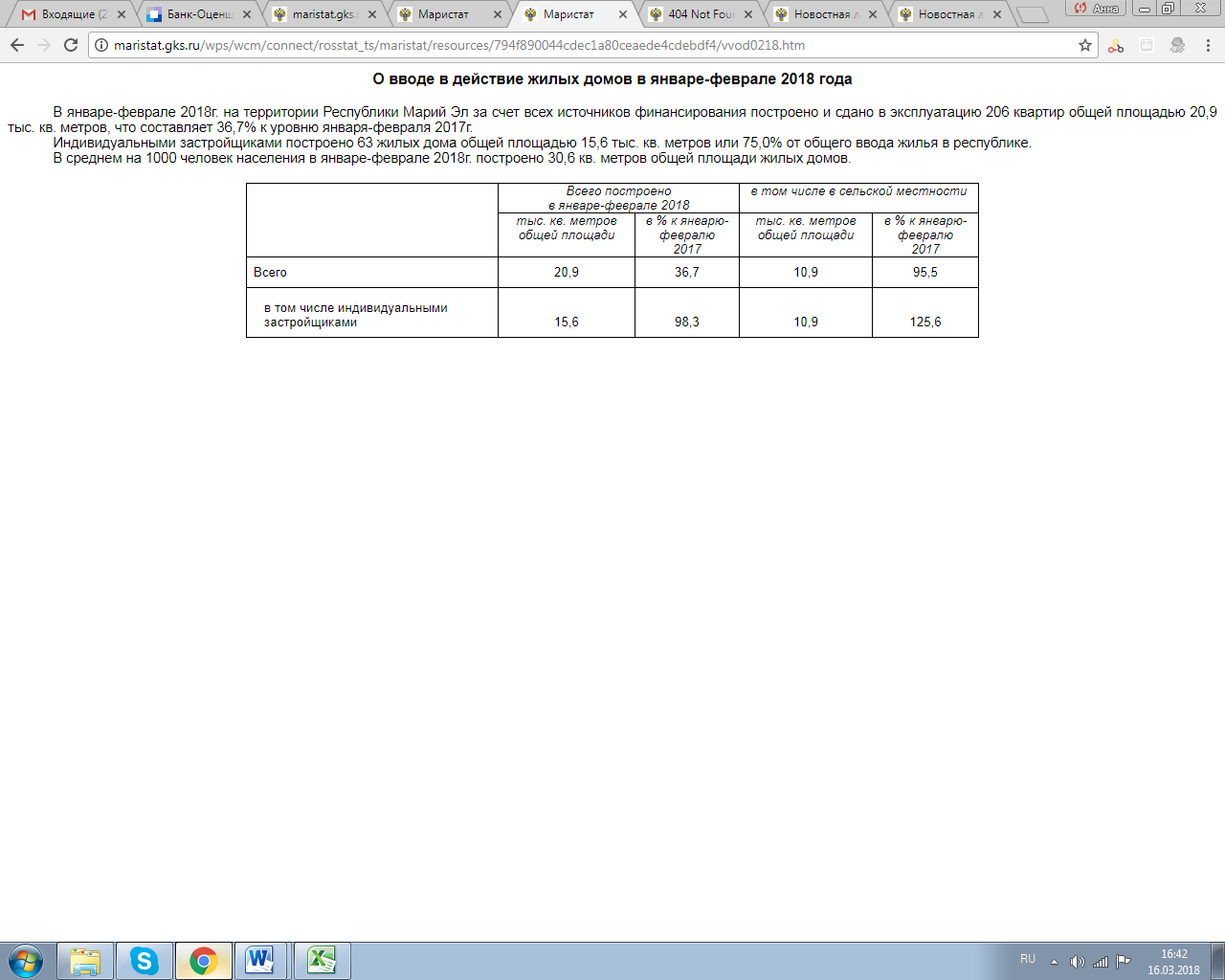 Денежные доходы и расходы населения за январь 2018 годаДенежные доходы населения Республики Марий Эл за январь 2018г. сложились в сумме 9469,2 млн. рублей и снизились по сравнению с январем 2017г. на 1,9% (в объеме денежных доходов января 2017г. была учтена единовременная денежная выплата пенсионерам в размере 5 тыс. рублей, произведенная в соответствии с Федеральным законом от 22 ноября 2016 г. № 385-ФЗ)Среднедушевой денежный доход за январь 2018г. составил 13877,7 рубля и снизился по сравнению с январем 2017г. на 1,6%.Среднедушевой располагаемый денежный доход (денежный доход за вычетом обязательных платежей и взносов) за январь 2018г. составил 12226,1 рубля.Реальные денежные доходы населения за январь 2018г. снизились по сравнению с январем 2017г. на 4,2%.Реальные располагаемые денежные доходы населения за январь 2018г. снизились на 7,4%.Денежные расходы населения Республики Марий Эл за январь 2018г. сложились в сумме 9827,5 млн. рублей и увеличились по сравнению с январем 2017г. на 5,3%.Среднедушевой денежный расход за январь 2018г. составил 14402,9 рубля.Потребительские расходы (покупка товаров, оплата услуг; платежи за товары, работы и услуги с использованием банковских карт за рубежом) за январь 2018г. составили 8950,7 млн. рублей и увеличились по сравнению с январем 2017г. на 8,4%.Потребительские расходы в среднем на душу населения за январь 2018г. составили 13117,7 рубля.Финансовые результаты деятельности организаций, не относящихся к субъектам малого предпринимательства, за январь 2018 года (без бюджетных организаций, банков, страховых и организаций с численностью до 15 человек)В январе 2018г., по оперативным данным, сальдированный финансовый результат (прибыль минус убыток) организаций Республики Марий Эл в действующих ценах составил 631,8 млн. рублей (128 организаций получили прибыль в размере 911,5 млн. рублей, 79 организаций имели убыток на сумму 279,7 млн. рублей) и по сравнению с январем 2017 г. увеличился на 51,3%. В январе 2017г. сальдированный финансовый результат (по сопоставимому кругу организаций) составлял 417,5 млн. рублей.В январе 2018г. доля убыточных организаций по сравнению с соответствующим периодом предыдущего года увеличилась на 0,5 процентного пункта и составила 38,2% в общем числе организаций.Рынок жилья в г. Йошкар-Ола на март 2018 годаВ общем объеме предложений – однокомнатные квартиры занимают 37,7 % объема рынка предложений Йошкар-Олы, двухкомнатные квартиры – 34,3 %, трехкомнатным квартирам отводится 24,2 %, наименьший процент занимают многокомнатные квартиры, доля которых в общем объеме минимальна и составляет всего 3,8 %.Анализ спроса показывает, что жители Республики Марий Эл чаще всего покупают однокомнатные квартиры в новом и в старом фонде за свои средства, а «двушки» и «трешки» чаще всего приобретаются с использованием заемных банковских средств.Параллельно с динамикой спада спроса на первичное и вторичное жилье – наблюдается рост интереса населения, в том числе участников НИС, к покупке индивидуальных жилых домов с земельными участками. 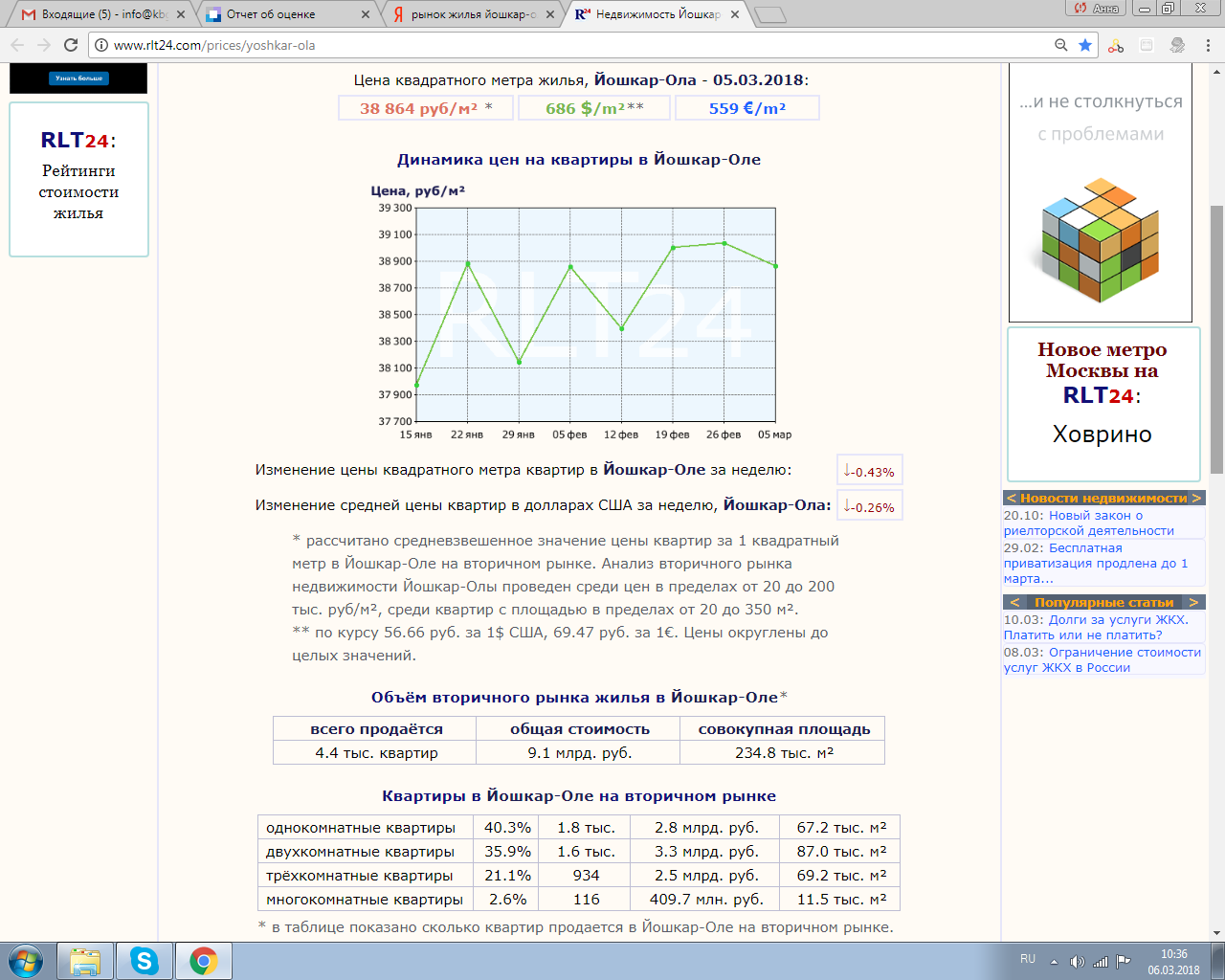 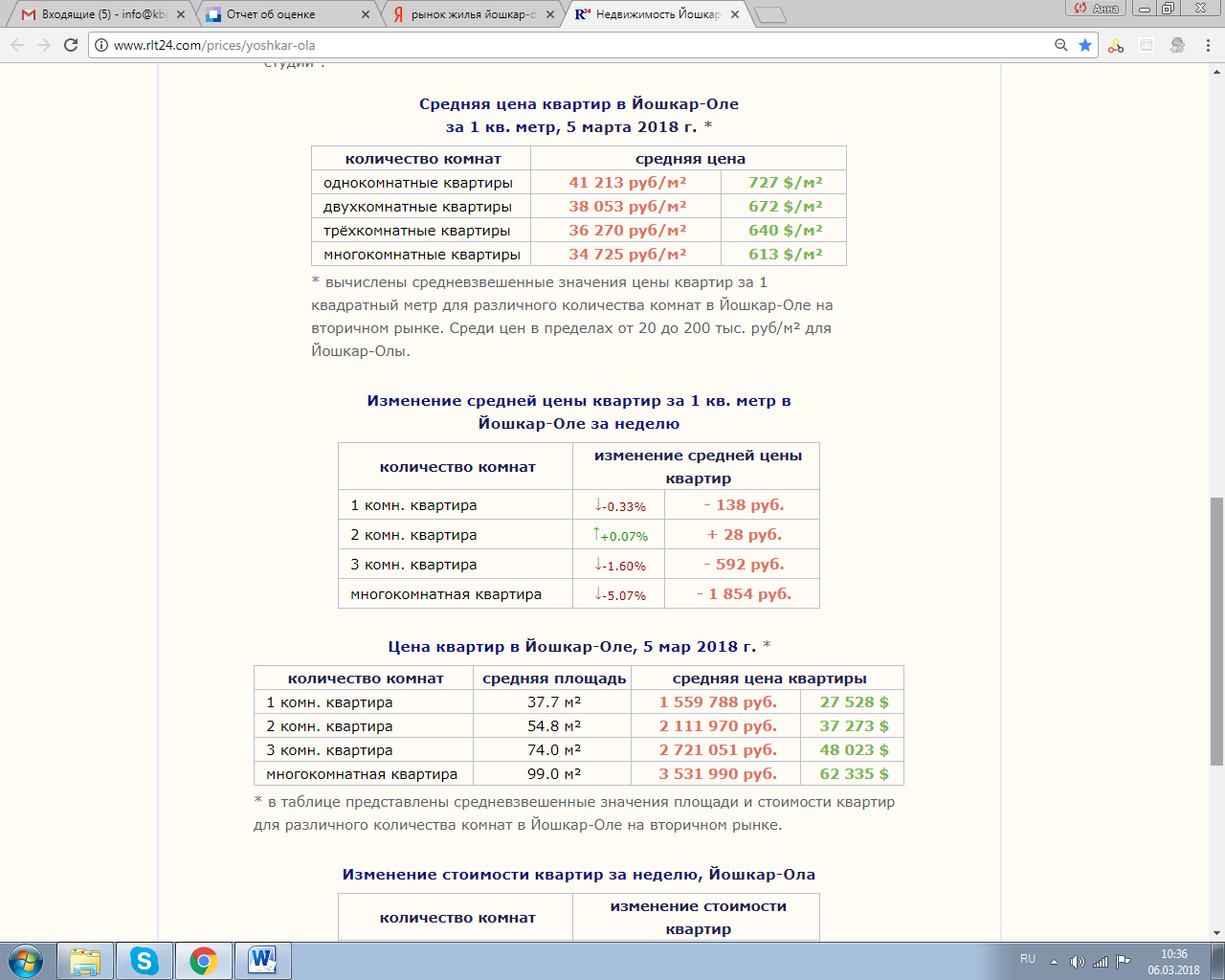 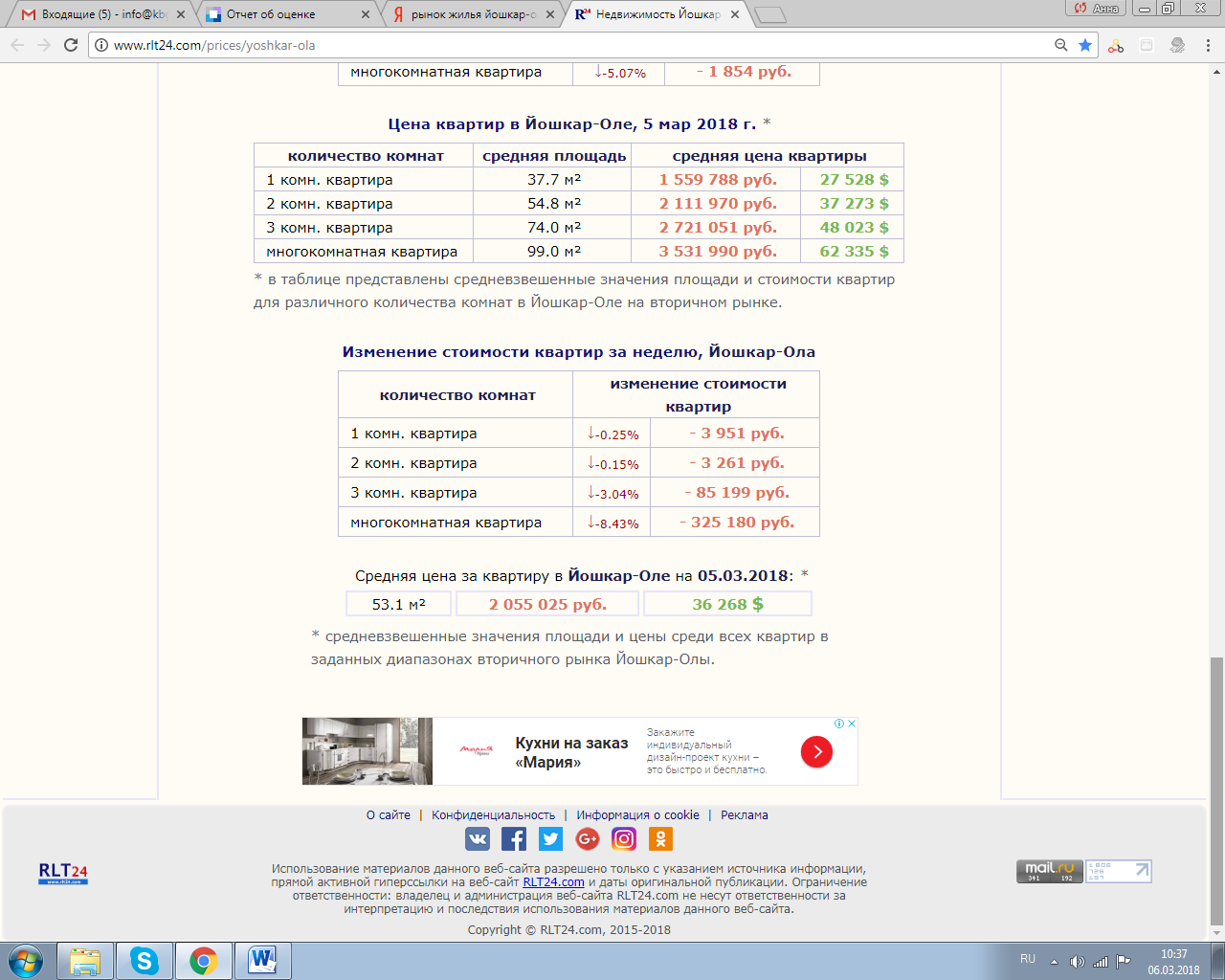 Источник: http://www.rlt24.com/prices/yoshkar-olaРынок жилья по Республике Марий Эл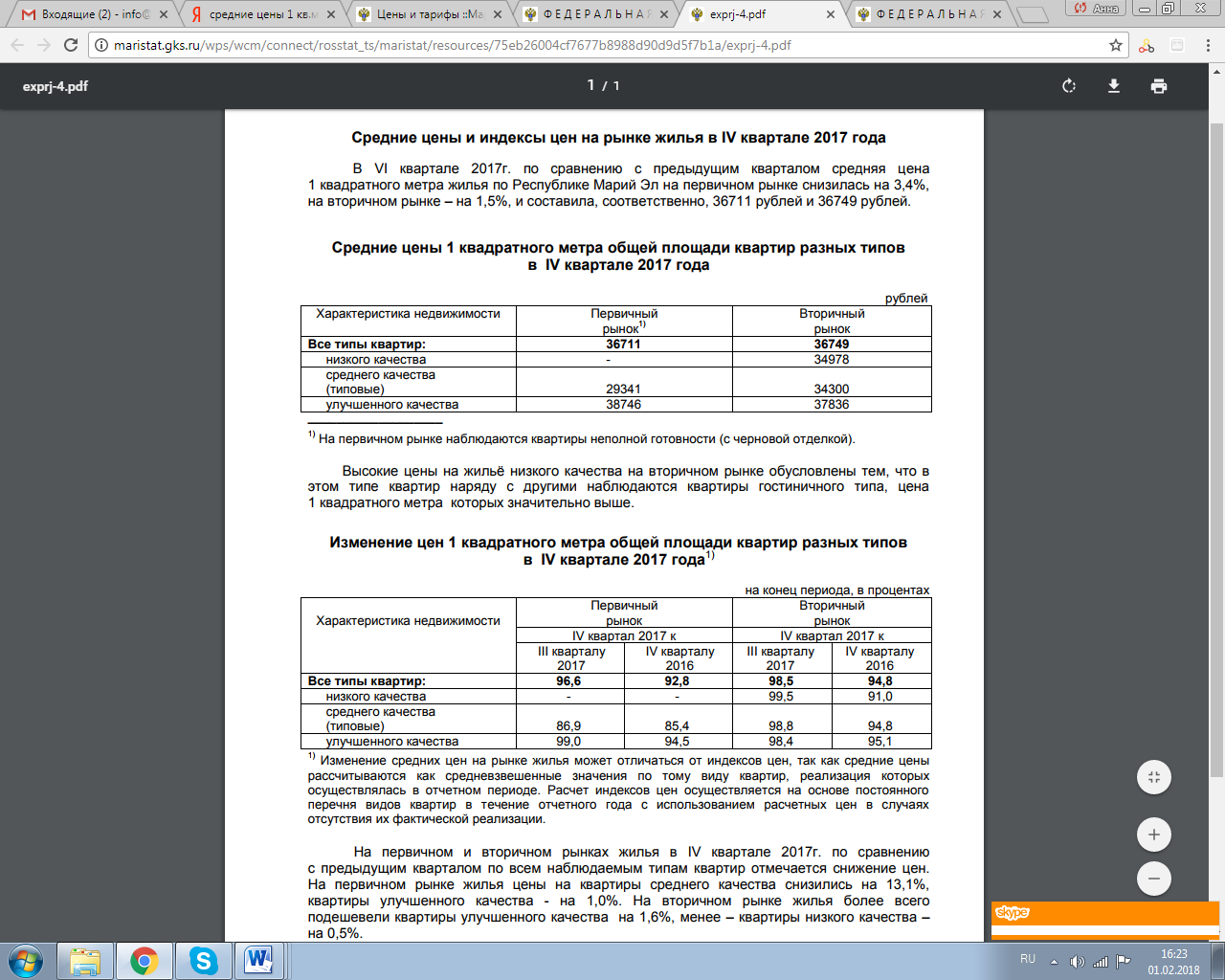 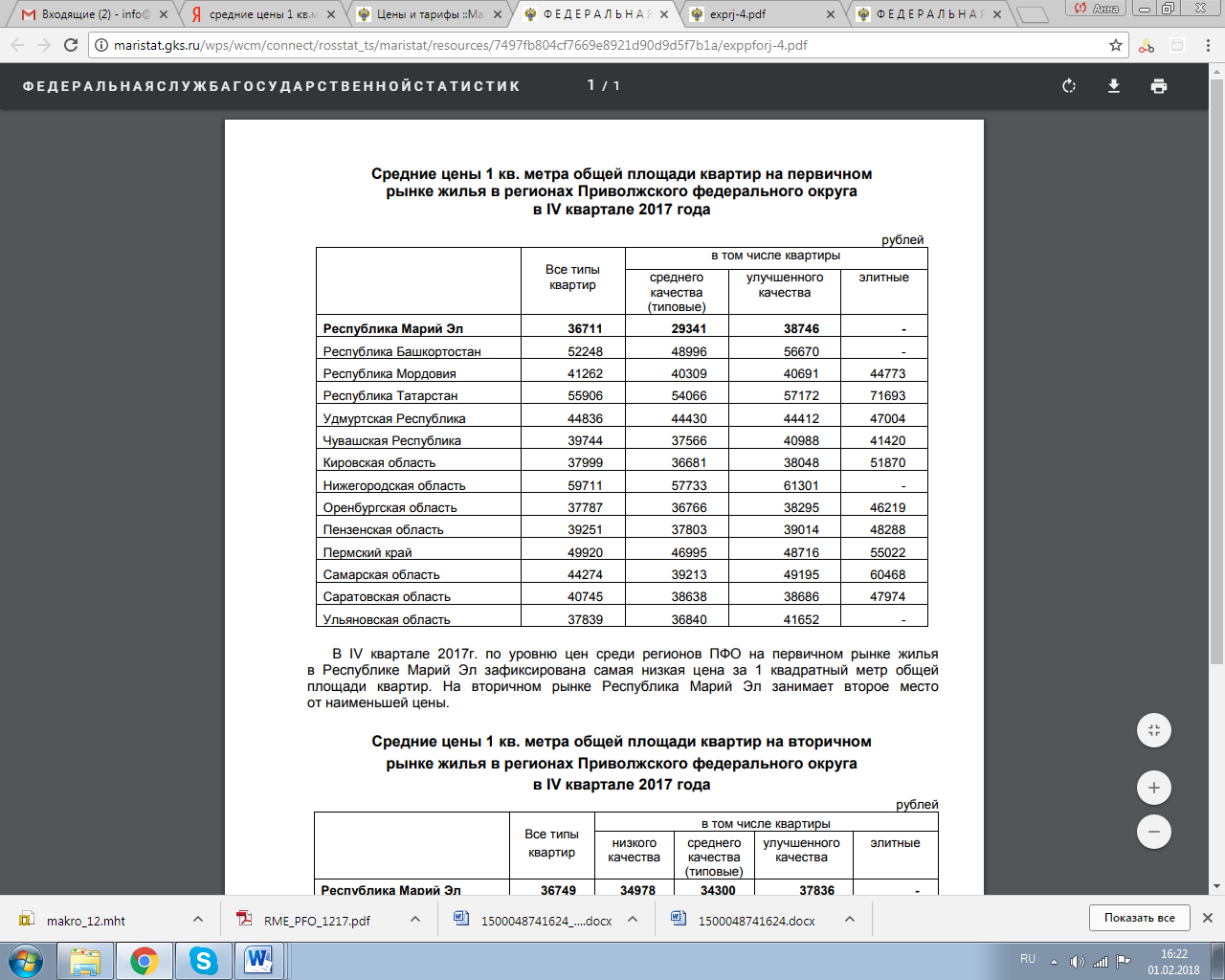 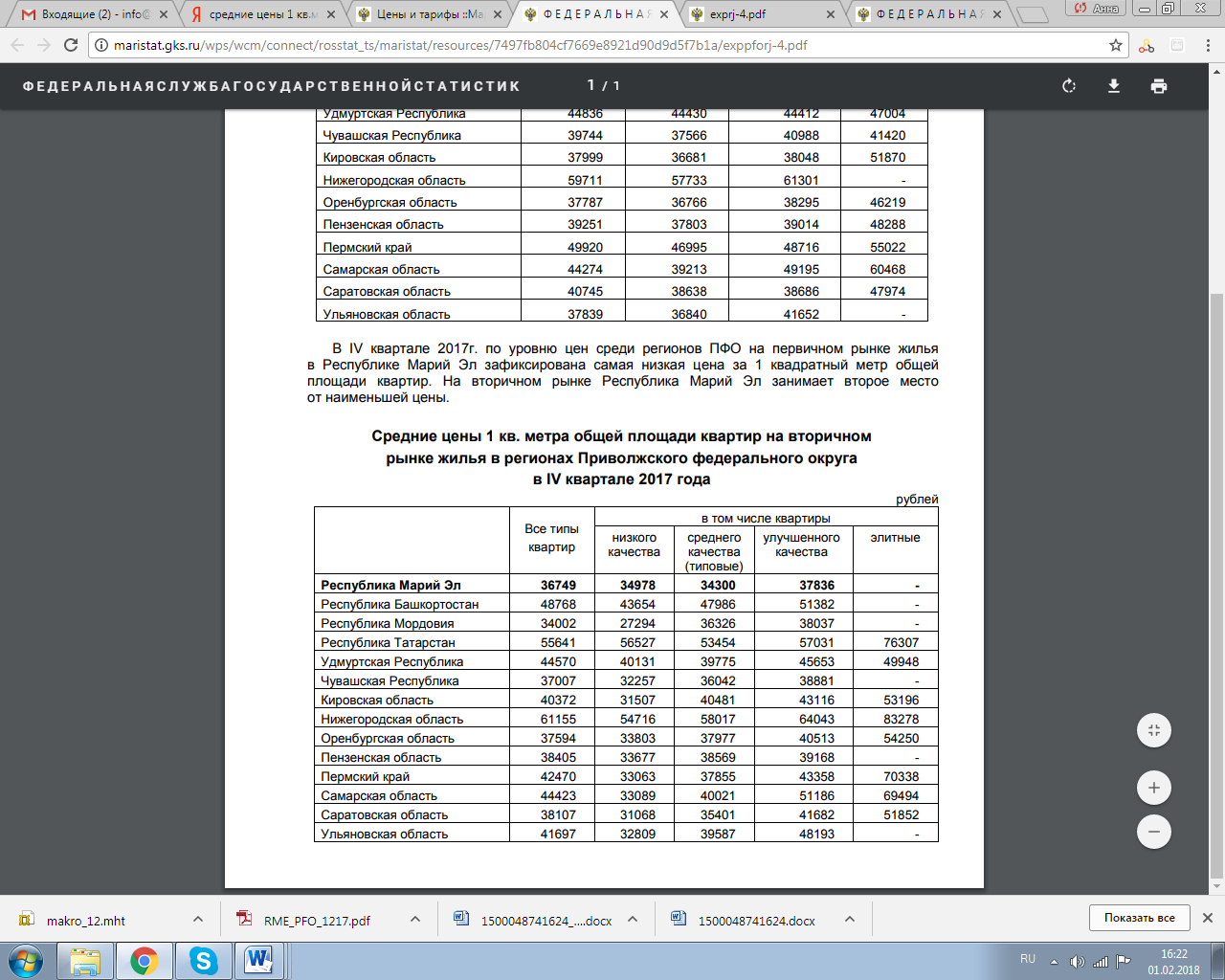 Источники: http://maristat.gks.ru/wps/wcm/connect/rosstat_ts/maristat/resources/75eb26004cf7677b8988d90d9d5f7b1a/exprj-4.pdf, http://maristat.gks.ru/wps/wcm/connect/rosstat_ts/maristat/resources/7497fb804cf7669e8921d90d9d5f7b1a/exppforj-4.pdf